Name:_________________________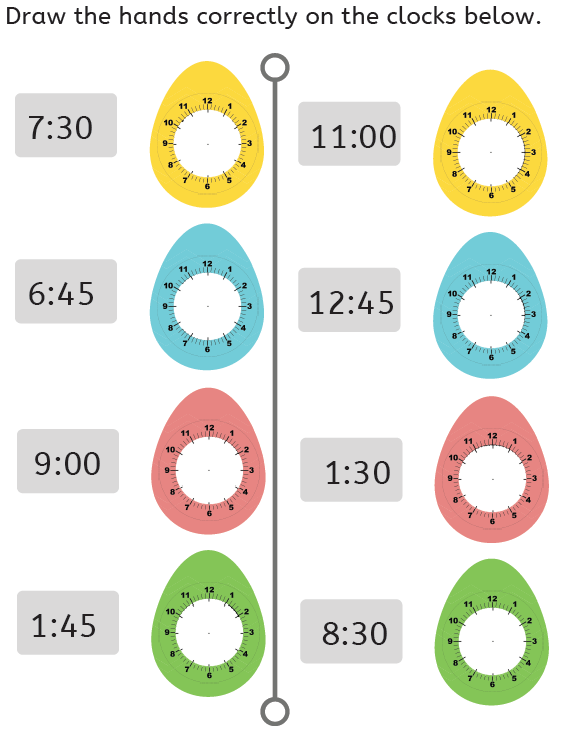 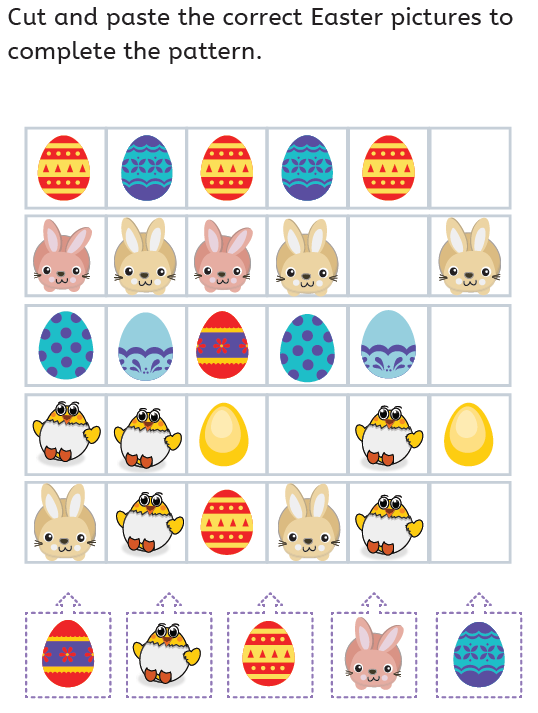 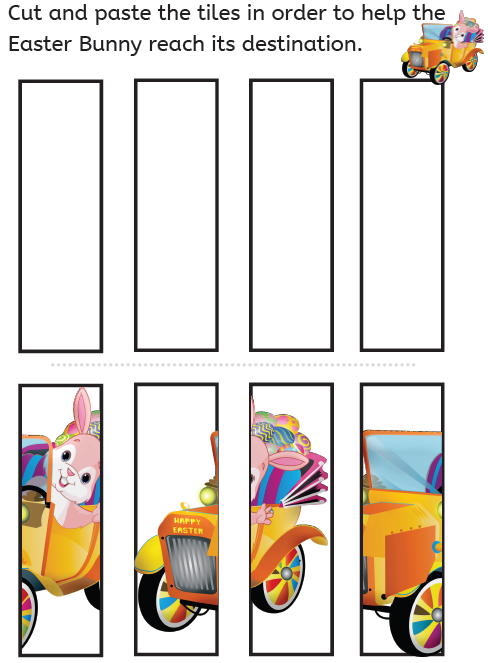 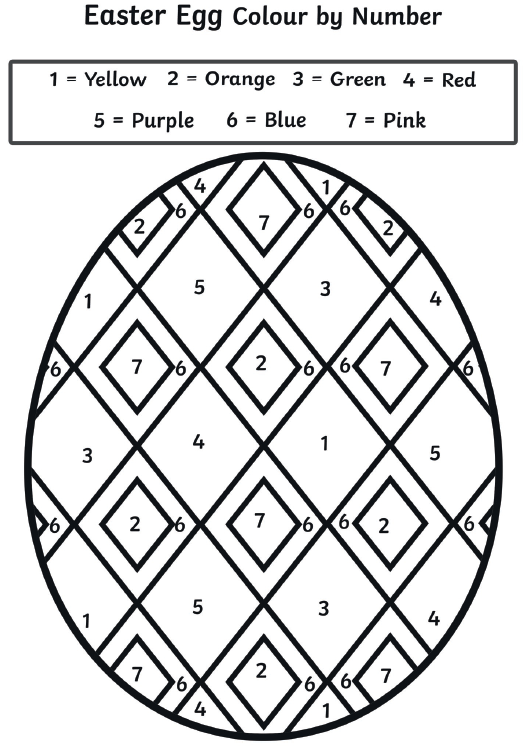 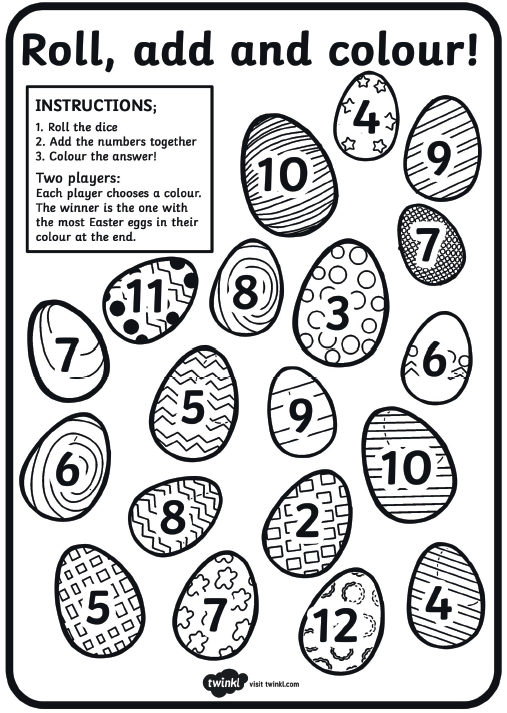 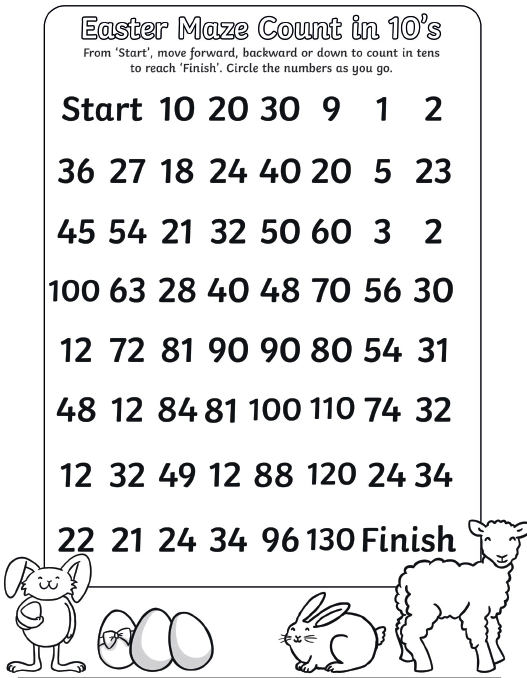 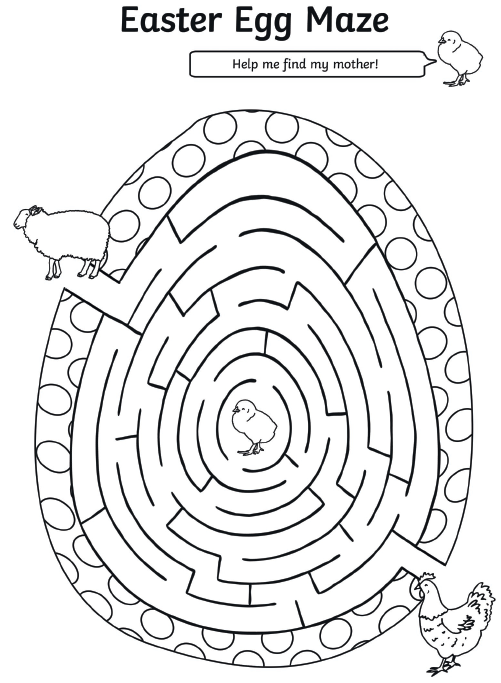 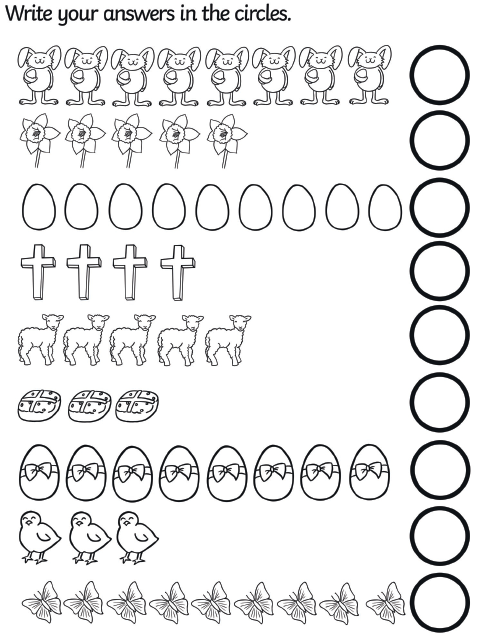 Now colour each row of images to create repeating patterns.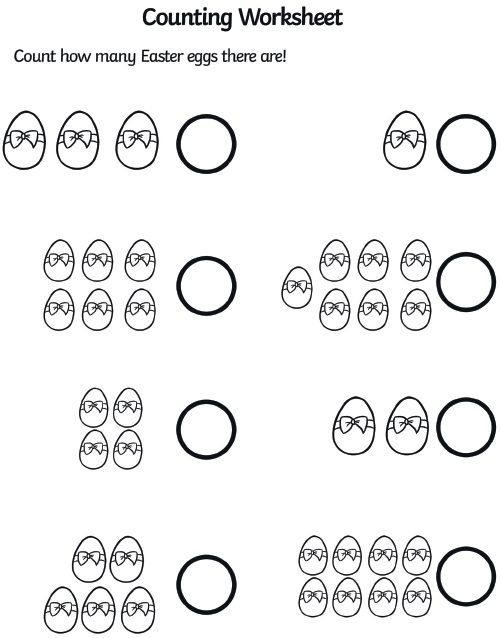 How many are there in total? Can you write the total in words as well as numerals?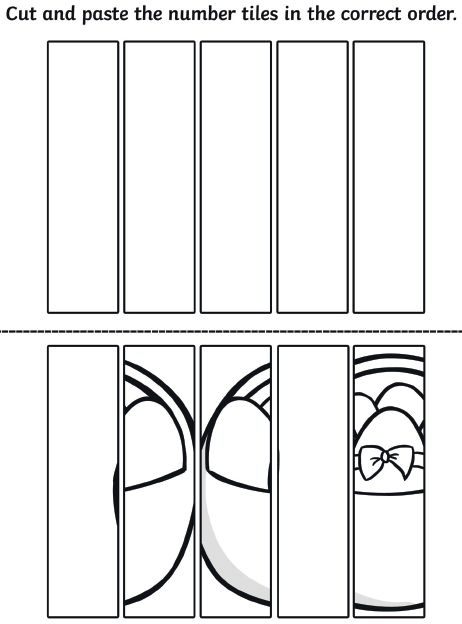 Can you draw your own picture, cut it into strips and put them in the right order again?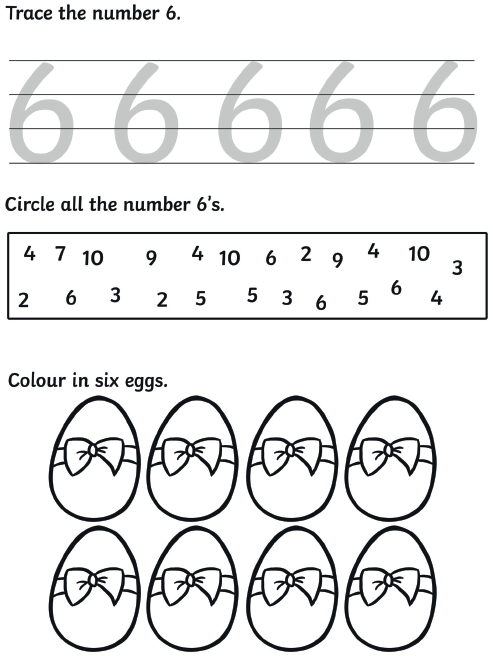 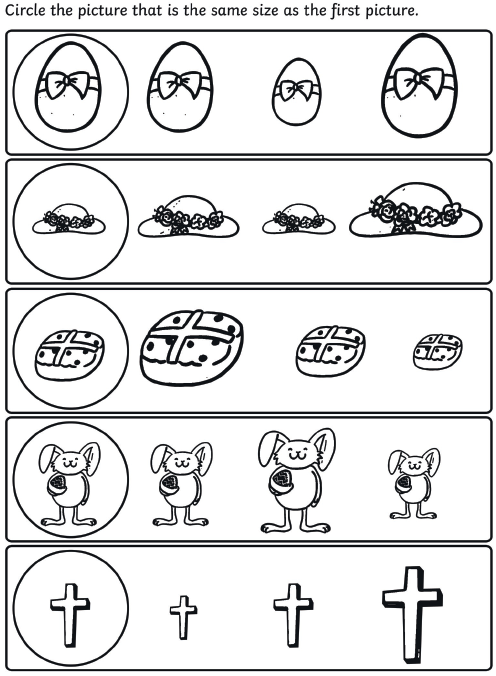 Colour me in!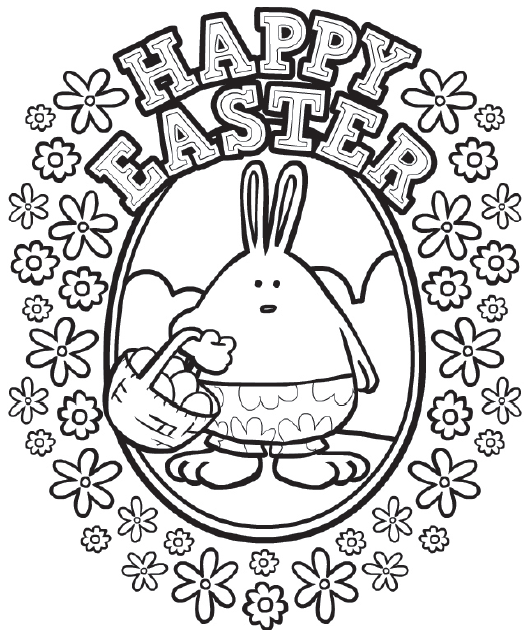 Find your way through the chocolate egg maze…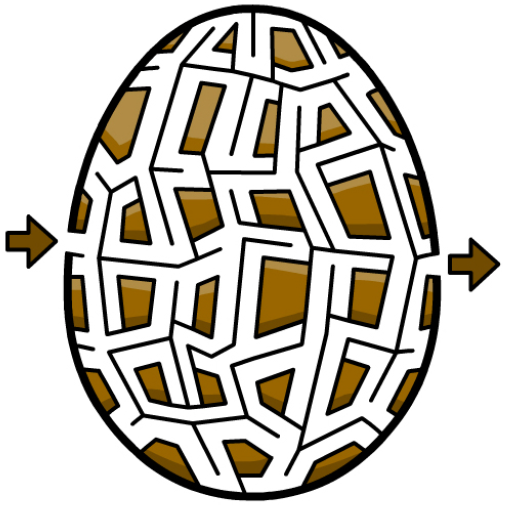 There are 27 egg shapes in this picture of a yellow monster. Can you find them all?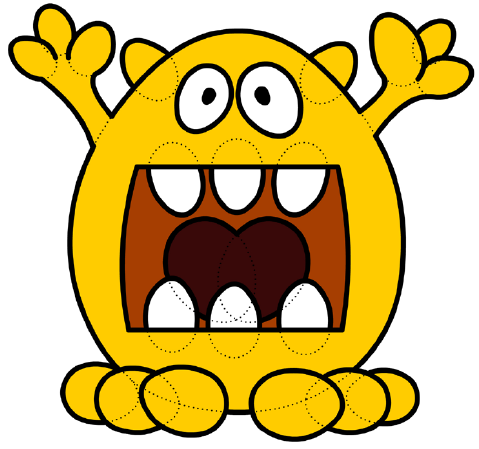 Can you complete the patterns on each row of this egg?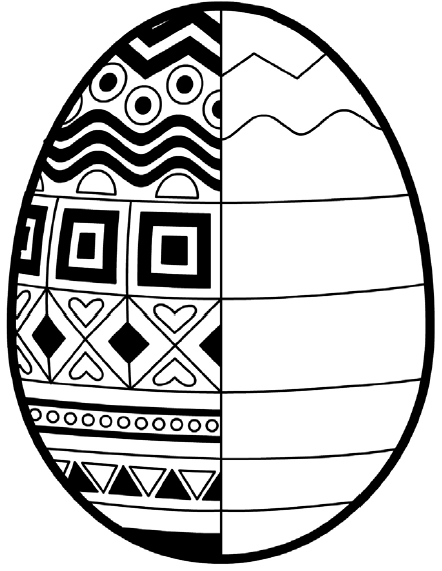 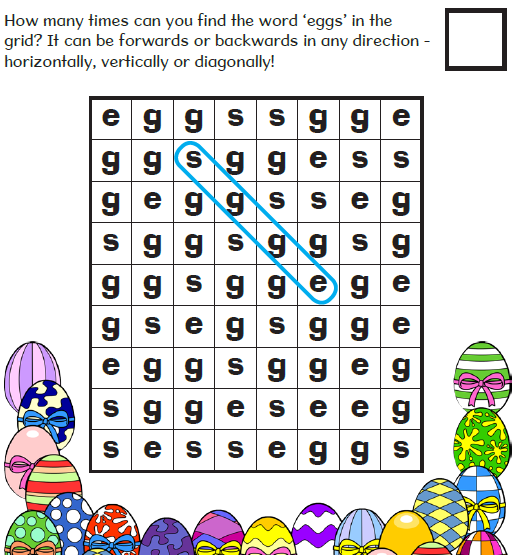 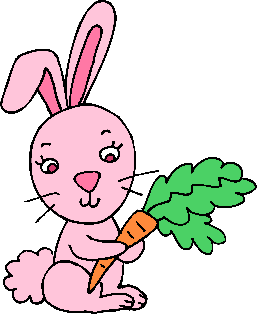 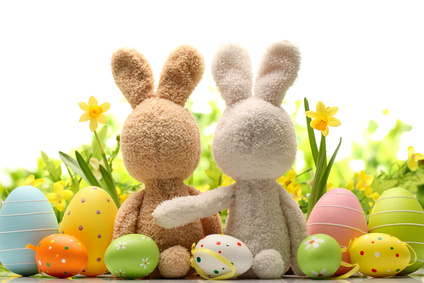 